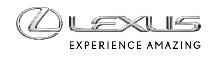 2022. SZEPTEMBER 05.A VADONATÚJ LEXUS RXVadonatúj, ötödik generációs Lexus RX – az autó, amely úttörő volt a globális prémium SUV piaconEgy alapjaiban újraalkotott modell, amely új szintre emeli a dinamizmustAz elektrifikált hajtásláncok szélesebb választékát kínáljaRX 500h, a Lexus első teljesítményorientált, turbós hibridje, hatfokozatú automata váltóval és DIRECT4 összkerékhajtási rendszerrelRX 450h+, az első plug-in hibrid elektromos RXRX 350h, egy új öntöltő hibrid modellLenyűgöző Lexus „Next Chapter” formaterv új orsótest orrkialakítássalNyílt és tágas utastér, a vezetőre koncentráló Tazuna kialakítássalÚj generációs multimédiás rendszer 14” érintőképernyővelA Lexus Driving Signature magabiztosságot, kényelmet és irányítást nyújt a vezetőnek minden körülmények között, miközben folyamatos kapcsolatot biztosít a jármű és pilótája közöttBEMUTATKOZIK A VADONATÚJ LEXUS RXA Lexus célja a nagy méretű prémium SUV modell, az RX újraalkotása volt, méghozzá a típus gazdag örökségét alapul véve, de mindeközben áttörve a formai és technológia határokat, ezzel növelve az autó tudását és vonzerejét, hogy még szélesebb rétegeket tudjon megszólítani.1998-ban az első RX modell alapozta meg a prémium SUV modellek piaci szegmensét. A típus azóta folyamatosan fejlődik, és az RX 400h 2005-ös piacra dobásával a prémium piac első elektrifikált modelljévé vált. Mára az RX a Lexus globális alapmodelljévé vált, 3,5 milliós összértékesítésével, amelyből 300.000 példány Európában talált gazdára. A vadonatúj, ötödik generációs modellcsalád megerősíti ezt a pozíciót és a Lexus hírnevét a tervezési és technológiai kiválóság terén.Koji Sato, a Lexus International elnöke a következőket mondta: „Az új RX esetében meg akartuk őrizni a Lexus géneket, amelyek kimagasló minőséget, rugózási kényelmet és kifinomultságot közvetítenek, miközben új szintre akartuk emelni a vezetési élményt, amely egyedi Lexus jegyeket visel magán.”A nemrég bemutatott NX-szel és a frissen érkezett RZ-vel együtt az RX segít a Lexus márka új fejezetének megalkotásában. Ez a három modell különösen erős offenzívát képvisel a D-E prémium SUV szegmensben, amely a Lexus üzletmenetének legjavát képviseli.A Lexus továbbfejlesztette ’Next Chapter’ formanyelvét az új RX számára. Ez magában foglalja az új ’orsótest’ elgondolást, amely az orsó koncepcióját a jármű teljes frontrészére kiterjeszti. Az RX csapat a modell gazdag történelméből is talált hivatkozási alapot. Az eredmény egy olyan autó lett, amely azonnal beazonosítható RX-ként, mégis dinamikusabb, elegánsabb és magabiztosabb karakterrel rendelkezik.Belül, a vezetőközpontú ’Tazuna’ műszerfal koncentrál a vezetőre, közvetlen és intuitív hozzáférést biztosítva a járműhöz, követve a ’kezek a kormányon, tekintet az úton’ alapelvet. Áttekinthető és egyértelmű elrendezésével, valamint „Hey Lexus” hangvezérléssel, új Lexus Link multimédiás rendszerével és továbbfejlesztett 14”-os központi kijelzőjével fokozza a vezetés élményét is.Az új RX egyedi ‘Lexus Driving Signature’ vezetési élményének megalkotása érdekében a Lexus továbbfejlesztette az SUV modell alaptulajdonságait: a súlypont alacsonyabb lett, a súrlódást mérsékelték, a tömeget csökkentették, a szilárdságot növelték, a hajtáslánc továbbfejlesztésével pedig még természetesebb interakciót tettek lehetővé az autó és a vezető között. A kiváló menetdinamika és reakciók alapját a továbbfejlesztett GA-K platform adja, amely kimagasló szilárdsággal és alacsony súlyponttal ruházza fel a modellt.Az új RX Európában három különböző elektrifikált hajtáslánccal lesz elérhető. A márka nyugat-európai kínálatának alapjaként az új RX 450h+ elérhetővé teszi a típus ügyfelei számára a Lexus új mércét jelentő plug-in hibrid technológiáját. Az új RX 350h hibrid személyében a Lexus hatékony alternatívát kínál a kisebb hengerűrtartalmú dízel és benzines konkurensek ellenében. Azok számára, akik pedig a lenyűgöző menetteljesítményeket és a vezetés felfokozott élményét keresik, a Lexus bemutatja valaha készült legelső turbómotoros hibrid hajtását: az RX 500h DIRECT4 összkerékhajtással érkezik.A keleti piacok számára a nagyteljesítményű RX 500h hibrid mellett az RX 350 jelent alternatívát, amelynek 2,4 literes, benzines turbómotorja nagyobb teljesítményt kínál, mint a jelenlegi modell.A Lexus világhírű biztonsági technológiájából merít az RX harmadik generációs Lexus Safety System+ csomagja, amely továbbfejlesztett ütközésmegelőző rendszerrel, új proaktív vezetői asszisztenssel és kibővített biztonsági csomaggal áll rendelkezésre. Elérhető a Lexus biztonságos kiszállást segítő rendszere is, amely az elektronikus ajtónyitó rendszerrel együtt képes megakadályozni az ajtónyitásból eredő baleseteket, hiszen amennyiben jármű vagy kerékpáros közeledését érzékeli hátulról, letiltja az ajtónyitást.FORMAI MEGOLDÁSOKA karcsú és erőteljes Next Chapter formanyelv hangsúlyos kiállást biztosít az RX számáraAz új Global Architecture platform hosszabb tengelytávot és szellősebb utasteret enged a korábbi modell hosszúságának megtartásávalA luxus az utastér megoldásainak egyszerűségében rejlikA vezetőre koncentráló utastér a Lexus Tazuna koncepciójára épülAz F SPORT modellek exkluzív ismertetőjegyeket kaptakA Lexus Next Chapter formanyelveA külsőért felelős tervezőcsapat küldetése az volt, hogy az új RX modellt egyedi arculattal ruházza fel, amelynek alapját a dinamikus vezetési élményéből fakadó arányok adják. Ez a megközelítés az új generációs NX modellel bevezetett Lexus „Next Chapter” formanyelv továbbfejlesztését jelentette, amelyen keresztül a stílus közvetlenül kommunikálja az autó potens teljesítményét és kiváló vezetési élményét. Ezzel együtt a tervezők feladata volt az is, hogy meghatározzák a jövőt, és előrevetítsék a Lexus, mint prémium márka letaglózó minőségét. Emellett az újdonságnak felismerhetően RX-nek kellett maradnia, amelyet a típus gazdag örökségéből merített részletekkel értek el.Ez a sokrétűség találkozik egy olyan autóban, amely erőteljes megjelenésével, merész formáival és határozott kiállásával rögtön láttatja a benne rejlő teljesítménypotenciált. Az „újdonság” érzése rögtön és erősen átjárja a szemlélődőket, ezzel hozva azt a formai minőséget, amely méltó a három új elektrifikált hajtásláncához.A Next Chapter formanyelv megőrizte és továbbgondolta az orsó alakú hűtőrácsot, és megalkotta az orsótest koncepciót, amely az autó teljes frontrészére kiterjeszti a jellegzetes formát. Magát a hűtőrácsot a karosszéria szerves részeként kezelték, így az erős keretek helyett a széleinél egybeforr a többi elemmel, ezzel egységet képezve az autó orrával. Az új, vékony fényszóróegységek és a 15 milliméterrel szélesebb első nyomtáv kiemeli az autó alacsonyabb súlypontját és dinamikus megjelenését.Oldalnézetből a motorháztető első részének megemelésével és a hátsó ablakok alsó élének lejjebb engedésével vízszintesebb hatást kelt az autó a korábbi RX-hez képest. Ennek eredményeként a kerekek és az oldalsó ablakok közötti rész keskenyebb lett, ami szilárd megjelenést és jó kiállást biztosít.Míg az új RX teljes hossza megegyezik a korábbi modellel, a motorháztető hosszabb lett, az A-oszlop hátrébb került, a tengelytáv pedig 60 milliméterrel megnyúlt. Az ajtókon feltűnő élek, a kiszélesedő hátsó kerékjárati ívek és a 21” keréktárcsák erőteljes tapadást és dinamizmust biztosítanak. Az RX jellegzetes „lebegő hatású teteje” – amelyet a sötét C-oszlop eredményez – megmaradt, de erősebb, háromdimenziós megjelenést kapott. Az autó hátulja rövidebb túlnyúlással, szélesebb nyomtávval (+45 mm) és a hátsó légterelő, valamint a hátsó lámpák segítségével közvetíti az erőt. A hátsó lámpatestek egy fényívben vannak integrálva, amely átíveli az autó teljes szélességét, és túlnyúlik a sarkokon is, ezzel szélesebbnek tűnő megjelenést biztosítva.Kilenc külső szín áll rendelkezésre, köztük az új Sonic Copper – egy a számos árnyalat közül, amelyek a Lexus fejlett sonic fényezési technológiáját alkalmazzák a csillogóbb és mélyebb kontrasztok érdekében. A felnik között megtalálhatók az új, 21” könnyűfém keréktárcsák. Ezek a korábbi RX-hez elérhetőknél nagyobbak, amelyek tovább fokozzák a modell dinamikus megjelenését és erőteljes kiállását.VilágításA Luxury felszereltségi szinten a vékony, háromprojektoros LED fényszórók járnak, míg az F Sport Performance változat esetében a BladeScan adaptív távfény-vezérlés (AHS) is a csomag részét képezi – a többi kivitelben egyprojektoros megoldás kapott szerepet. Ezek a projektorok a nappali menetfények felett helyezkednek el, amelyek jól láthat háromdimenziós megjelenést kaptak – a magasabb felszereltségi szinteken elegáns „elhalványuló” világítás is van. A kiemelkedő minőséget a futófényes irányjelzők emelik ki még inkább, amelyek gördülékeny fényhatást biztosítanak.Az első ködlámpák és kanyarfényszórók diszkréten vannak elhelyezve az első lökhárító alsó sarkaiban lévő alig észrevehető lévő keretekben.Hátul a fényszórók egyetlen L alakú fényívben vannak elhelyezve, amely az autó teljes szélességét átíveli, és túlnyúlik a sarkain is. Mindez hozzájárul a még erőteljesebb kiálláshoz, és kiemeli az új LEXUS logót, amely a fényív részét képezi.AerodinamikaA látványos külső megjelenés hatékony aerodinamikai tulajdonságokkal párosul. Ilyen hatékonyságot növelő részletek a hátsó légterelő pontosan megtervezett formája és elhelyezkedése, a karosszériába beolvadó övvonal, valamint a hátsó lökhárító alsó szélén található borda, amely elfojtja a légáramlás hátsó kerekek mögötti turbulenciáját. Az autó alatt egy mélyedésekkel ellátott motorburkolat található, amely a jármű mozgása közben légörvényeket hoz létre, fokozva ezzel az úttal való szoros kapcsolat érzését. A kínálat minden változatában egy nagyobb felületű, lapos és sík hőszigetelő található az autó alatt, amely sík padlót hoz létre a simább légáramlás érdekében.F SPORT stíluselemekAz RX 350 F SPORT kivitelben is elérhető, míg az RX 500h kizárólag F SPORT Performance modellként mutatkozik be, további teljesítményt előtérbe helyező jellemzőkkel (részletek a hajtásláncról és a teljesítményről alább).Formai szempontból az F SPORT modelleket kívül-belül exkluzív stílusjegyek jellemzik. A külső részletek közé tartoznak az egyedi, 10 küllős, 21” matt fekete keréktárcsák, a fekete tetősínek és külső tükörházak, a zongoralakk fekete hűtőrács-mintázat, az F SPORT első és hátsó lökhárítók, a fekete F SPORT jelvény az első kerékjárati íveken, továbbá fekete rozsdamentes acél díszlécek az ajtókon és a lökhárítókon. Az F SPORT Performance szinthez hat külső szín áll rendelkezésre a számára, köztük az új Sonic Copperrel.A látványos stíluselemek mellett aerodinamikai előrelépést is jelent az F SPORT csomag: az első lökhárító alsó éle nagyobb leszorítóerőt termel, a kerékjárati ívek díszlécei pedig az első lökhárítóra nehezedő nyomást csökkentik, valamint az első kerekek körüli légáramlás szabályozására szolgálnak.Az utastérben is visszaköszönnek az F SPORT megoldások: perforált bőrrel borított kormánykerék és váltókar, egyedi műszeregység, alumínium sportpedálok és díszítőelemek, F SPORT feliratú küszöblécek és fekete vagy sötét rózsa bőrrel, valamint Ultrausede párnázással ellátott első sportülések járnak a csomaghoz. Az új Dark Spin alumínium műszerfalbetétek vízszintes mintázata textúrát és fényjátékot biztosít ad a különleges felületnek.Az utastér formáiAz RX belseje az egyszerűségen keresztül fejezi ki a luxust. Ez a „kevesebb több” megközelítés nélkülözi a felesleges részleteket, és a modern megjelenés érdekében egyszerű, letisztult felületeket használ. A Lexus ezen formai evolúciójának hatása azonnal tetten érhető a kiváló térérzet, a jó hangulat, a kifinomultság és a kényelem terén.Az utastérben megőrizték azokat az elemeket, amelyek a Lexus Takumi kézzel készített luxusát tükrözik, és minden érzékszerv számára vonzóak. Még az ajtók nyitási és zárási érzete, valamint hangja is alapos vizsgálatok során lett kialakítva.Az új formák egyszerűsége a műszerfal letisztult folyamatosságának képében is megnyilvánul, beleértve a műszeregység burkolatát, a műszerfalat és az ajtókárpitokat. Az új e-latch elektronikus ajtózár-kioldó rendszer lehetővé tette a belső kilincsek lejjebb helyezését, és az ajtóbetétek felső részének új kialakítását, ami azt eredményezte, hogy az ajtóbetétek mintha a műszerfal természetese folytatásai lennének.Az RX egy új, nagyobb panorámatetőt kapott, amelynek elülső része nyitható. A hátul ülők számára a lehető legjobb kilátást biztosítva a középső merevítő keret a lehető legvékonyabb lett, miközben nem köt kompromisszumot a biztonság terén. Tazuna vezetőtérA letisztult megjelenés a Lexus Tazuna vezetőtér koncepciójának részét képezi, amelynek célja, hogy racionalizálja a kezelőszervek és információforrások elhelyezkedését és egyszerű használatát, hogy a figyelem teljes mértékben a vezetésre összpontosulhasson. Ez a kialakítás lehetővé teszi, hogy a vezető mélyebb, intuitívabb kapcsolatot létesítsen az autóval, így könnyebben irányíthatja azt a pontos akarata szerint. A Tazuna megközelítés olyan részletekben is megnyilvánul, mint az új multimédiás rendszer: a nagy, 14” érintőképernyő és a gyakran használt funkciók fizikai gombjai segítenek minimalizálni a vezető fejének mozgását. A fő információforrások – a műszeregység, a középkonzol kijelzője és az opcionális head-up kijelző – moduláris felépítése és elhelyezése azt jelenti, hogy a kijelzők megtekintéséhez csak természetes, kis szemmozgásra van szüksége a vezetőnek.SUV megoldásokAz utastér megoldásai hűek egy SUV modellhez, hozzák a szükséges praktikumot, kényelmet és variálhatóságot. A GA-K platformból alapvető előnyök származnak, mint az alacsony súlypont (-15 mm), a nagyobb tengelytáv (2850 mm - +60 mm) és a megnövekedett nyomtávok (elöl +15 mm, hátul +50 mm), miközben az autó hossza megegyezik a korábbi RX értékével (4890 mm).A vezető látótere nőtt, ezzel láthatóság terén a csúcskategóriát képviseli az autó, így biztonságosabb és kényelmesebb vezetést nyújtva. Ezt segíti az elülső oszlopok körüli terület új, ergonomikus kialakítása, amely jobb rálátást biztosít az útra kanyarodáskor. A pontos vonalkövetést a motorháztető elülső élének megemelése is segíti, így könnyebben érezhetők a jármű sarkai, valamint a motorháztető középső kidudorodása is optimalizálva lett. Hasonlóképpen, a vékonyabb hátsó tetőoszlopok jobb kilátást biztosítanak hátrafelé a vezető számára, például autópályára való felhajtáskor.A formák nagyobb teret biztosítanak a hátul ülők térdei számára, míg az alacsonyabb övvonal hozzájárul a szélesebb első és oldalsó látómezőhöz is. A beszállást az alacsonyabb csípőpont, valamint az elektromos ülésállítás által kínált beszállást megkönnyítő funkció segíti.A csomagtér méreteit tekintve az új generáció megegyezik a korábbi RX méreteivel, annak ellenére, hogy a hátsó túlnyúlása rövidebb. Mindez az okos tervezésnek köszönhető, beleértve a vékonyabb csomagtérajtót és az alacsonyabbra került rakodómagasság. A VDA érték a hátsó üléstámlákkal a helyükön, a kalaptartó alatt 612 liter. Ez elegendő négy 9,5 colos golftáska vagy két 77 literes és két 63 literes bőrönd elnyeléséhez. A padló alatt extra tér is van a szerszámok és kisebb tárgyak tárolásához, valamint rendelkezésre áll tetősín is, ami lehetővé teszi tetőcsomagtartó vagy kerékpárszállító használatát is. A tető kereszttartók kompatibilisek az opcionális panorámatetővel is.Kárpitok és üléshuzatokAz új RX az első Lexus modell, amely bőrhatású, de állati eredetű anyagoktól teljesen mentes kárpitozással is elérhető. Ez az üléseken, a kormányon és a váltókaron tűnik fel a Comfort felszereltségű kivitelekben.A bőr ülésborítás Executive felszereltségi szinten sötét szépia, kagylófehér és mogyoróbarna színekben érhető el, fekete betétekkel. A Luxury változatok fél-anilin ülésborítással vannak ellátva, és a gránitszürke mellett új bambusz fabetétekkel is elérhető.Az ajtóbetétek és a háttámlák egy új, dombornyomott L-mintázattal érkeznek, amelyet a tradicionális japán Kageri (sötét árnyék) stílus ihletett.MENETTELJESÍTMÉNYEK ÉS A LEXUS DRIVING SIGNATUREAz új modell menetteljesítmények terén hatalmas lépést tett előreA Lexus Driving Signature megerősíti a vezető és a jármű kapcsolatát, és mindenkor önbizalmat ad, kényelmet biztosít és a vezető kezébe adja az irányítástA karosszéria megnövelt szilárdsága még jobb kezelhetőséget, jobb reakciókat és nagyobb kényelmet kínál, amit az alacsonyabb súlypont, a tömegcsökkentés és a jobb tehetetlenségi jellemzők még tovább erősítenek
A Lexus „Next Chapter” formanyelvének egyik alapeleme a vezető és az autó közötti természetes kapcsolat megteremtése, egy „párbeszéd”, amelyben a jármű pontosan a pilóta szándékai szerint reagál és aminek köszönhetően a vezető mindig magabiztosságot, kényelmet és az irányítás érzését kapja. Ez a Lexus Driving Signature, amely az összes új Lexus modell menetteljesítményét fémjelzi, és amelyet az RX alapvető tulajdonságainak erősítésével és vezethetőségének finomításával képes elérni.A Lexus Global Architecture GA-K platformjának alkalmazása teszi lehetővé az alacsonyabb súlypont elérését, a jobb tehetetlenségi jellemzőket, a tömegcsökkentést (akár 90 kilogrammal könnyebb lehet az autó az elődjéhez képest) és a karosszéria megnövelt szilárdságát – ezek pedig központi szerepet játszanak a modell menetteljesítményének még magasabb szintre emelésében.Karosszéria szilárdságaA GA-K platform eredendő szilárdsága közvetlenül hozzájárul az utazás minőségéhez, a kiváló reakciókészséghez, a mozgékonysághoz, a kezelhetőséghez és a kényelemhez. Habár ez a platform adja az új Lexus NX alapjait is, az RX-hez jelentősen áttervezték. A változtatások lehetővé tették a tengelytáv növelését, valamint egy extra kereszttartó és további felfüggesztési merevítők felszerelését. Mindez pedig erősíti a karosszéria szilárdságát és a futómű pontosabb finomhangolását teszi lehetővé.A nagyobb torziós merevség biztosítására szolgáló intézkedések közé tartozik a hegesztés nélküli hátsó tartókeret. A szerkezeti illesztéseket a ragasztók szélesebb körű használatával (a jelenlegi RX-hez képest 2,6 méterrel nagyobb felületen), a lézeres csavarhegesztéssel és az új rövid osztású hegesztéssel erősítették meg. Összességében a hegesztési felület 7,4 méterrel nőtt. A nagy merevségű hab a hátsó ajtó nyílása körül könnyű, de hatékony megerősítést biztosít.A vadonatúj NX esetében bevezetett innovációkat az RX is megkapta, így kétreteszes mechanizmust alkalmaztak a tervezők a motorháztetőnél. Ez lehetővé teszi, hogy a motorháztető hozzájáruljon az autó elülső részének általános merevségéhez, ugyanakkor csökkenti a menetzajt és nagy sebességnél alacsonyabb vibrációkat biztosít.Tömegcsökkentő intézkedésekA Lexus új anyagokat használt fel az autó konstrukciójához, hogy anélkül csökkentse a jármű tömegét, hogy veszélyeztetné a szerkezet integritását vagy a teljesítményt.Figyelemre méltó, hogy az oldalelemek és az ajtószerkezetek vastagsága csökkent, valamint bizonyos alkatrészeknél nagy szakítószilárdságú és melegen sajtolt acélokat alkalmaztak, beleértve a középső oszlopot is.További súlymegtakarítást értek el az első kerékjárati ívek acélról alumíniumra cserélésével – ez segített javítani az autó első/hátsó súlyeloszlásán is. Minden részlet számít: az üzemanyag-betöltő nyílás és az RX 450h+ töltőcsatlakozó fedelét acélról gyantára cserélték.Zaj- és rezgécsillapításAz új RX kiemelt fejlesztési célja volt a mindenkor kényelmes és csendes utastér kialakítása. A konkrét célok a következők voltak: kellemes ajtócsukódási hang, nem kívánt zajok nélkül; a dübörgés csökkentése, amikor a hajtáslánc alapjáraton üzemel; és a menetzaj hatékonyabb kiszűrése, különös figyelemmel a felületváltozásokra.Az ideális ajtócsukódási hang megteremtése érdekében a nem kívánt magas frekvenciájú zajokat a tervezés részletekbe menő módosításával és magas csillapítású anyagok használatával küszöbölték ki. A puffanást a szélvédő és a hátsó ajtó vibrációjának elnyomását célzó intézkedésekkel csökkentették, míg a tetőn és az oldalsó ajtóelemekben lévő magas csillapító hatású masztix csökkentette az utastérben a menetzaj erősségét.A zajelnyelő és hangszigetelő anyagok fokozott használata hozzájárult a csendesebb belső tér kialakításához, ahol a beszélgetések utazás közben is tisztán élvezhetőek. Emellett lépéseket tettek az A-oszlopok és a külső tükrök körül keltett szélzaj csökkentésére.FelfüggesztésA felfüggesztés kialakításának célja az volt, hogy támogassa a jó kormányzást, a stabilitást és a jó talajfogást, valamint úttartást, amelyet nem befolyásolnak külső zavaró tényezők.Az első, új MacPherson rendszert a menetkényelemre és a vezető kormánymozdulataira adott lineáris reakciókra optimalizálták, valamint jobban elnyeli az egyenetlen útfelületről származó ütéseket és vibrációkat. Ennek elérése az összes kulcsfontosságú elem átfogó finomítását jelentette, beleértve a lengőkarok, a perselyek és a lengéscsillapítók elrendezését és karakterisztikáját.Hátul egy új többlengőkaros futómű található, amelyet a jobb oldalstabilitás és a nagyobb nyomaték kezelése érdekében fejlesztettek ki. Az, hogy a felfüggesztés elemeinek fokozottabb merevségére összpontosítottak, hozzájárul a jobb kormányreakcióhoz, és azt az érzetet kelti a vezetőben, hogy az autó hátulja bármilyen helyzetben magabiztosan tapad az úthoz.Adaptív változó felfüggesztésAz adaptív változó felfüggesztés (AVS) – amely az alapfelszereltség részét képezi a Luxury, valamint az F SPORT/F SPORT Performance felszereltségi szinteken – független csillapításvezérlést kínál külön-külön minden keréknél, ezzel nagyobb komfortot kínálva az egyenetlen felületeken, fokozottabb csillapítást nyújt a kanyarokban és stabilitást biztosít minden helyzetben. A korábbi RX rendszeréhez képest kiszélesítették a csillapítás tartományát, így az AVS még szélesebb körben kínál hatékony működést, legyen szó az adott út felületéről vagy a különböző manőverekről. A csillapítóerő kifinomultabb beállítása gördülékenyebb választ ad az útminőség változásaira, és gyors reakció jobb irányíthatóságot eredményez, valamint csökkenti a karosszéria dőlését. A vezető két csillapítási üzemmód közül választhat. A „Normal” nagyobb egyensúlyt biztosít a kormányzás reakciója és a menetkényelem között, míg a „Sport” a minél gyorsabb kormányreakciókat és a dinamizmust részesíti előnyben a nagy csillapítóerő alkalmazásával.FékrendszerAz új RX hibrid modellek új, elektronikusan vezérelt AHB-G fékrendszert alkalmaznak, amely egyfajta igény szerinti nyomást biztosító rendszerrel van ellátva. Ez nagy teljesítményű szivattyúmotort használ, ezzel természetes fékérzetet, irányíthatóságot és reakciókészséget biztosítva. Az első-hátsó fékerő-elosztást független nyomásszabályozó vezérli, segítve a jármű stabilitását fékezés közben. A rendszer kifinomultsága a fékpedál új csillapító mechanizmusában is megmutatkozik, amely egyenletes működést és irányíthatóságot biztosít.Az F SPORT modell nagyobb, 400 mm átmérőjű, belső hűtésű első tárcsákkal és új, hatdugattyús alumínium monoblokk féknyergekkel van felszerelve. Az új, feketére festett, Lexus logóval ellátott féknyergek rendkívül merevek, nagyobb fékbetét felületet és egyenletes nyomást biztosítanak. A vezető számára egyértelműen észlelhető a lineáris, közvetlen és stabil fékteljesítmény, valamint a kopásállóság előnyeit.Az RX 350 benzines modellek vákuumfékrendszerrel vannak felszerelve, optimalizált nyomásfokozó- és főfékhenger-karakterisztikával, hogy kiváló fékerőt, irányíthatóságot és reakciókat biztosítsanak.Járműmozgást szabályozó fékrendszerA járműmozgást szabályozó fékrendszer egy világelső technológia a Lexustól, amely lineáris fékezési érzetet biztosítva nyújt megnyugvást a vezetőnek azzal a tudattal, hogy mind a négy kerék biztonságos kapcsolatban van az úttal. Ez a rendszer az RX 450h+ és az RX 350h modellekben kapott szerepet, és az első/hátsó fékerő-elosztást befolyásolja a vezető fékpedálra gyakorolt nyomása és a felfüggesztés függőleges mozgása alapján. Ennek köszönhetően csökkenti a jármű oldaldőlését és stabil tartást biztosít.Az RX 500h esetében a DIRECT4 összkerékhajtási rendszer tölti be ezt a szerepet a jármű karosszériamozgásának szabályozásával.Dinamikus hátsókerék-kormányzásAz RX 500h F SPORT Performance dinamikus hátsókerék-kormányzást (DRS) biztosító rendszere az autó sebessége és iránya alapján automatikusan kiszámolja a hátsó kerekek optimális fordulási szögét. A hátsó kerekek maximális elfordulási szöge négy fokra nőtt. Ez javítja a manőverezési képességet alacsony sebességnél, és segít megőrizni a stabilitást nagy tempónál.Alacsony és közepes sebességnél a hátsó kerekek az első kerekekkel ellentétes irányba fordulnak, míg nagy sebességnél az első tengellyel egyező irányba fordulnak. A DRS optimális szögbeállításának szabályozása az integrált menetdinamika rendszer (VDIM) feladata.Trail üzemmódA Lexus RX most először kapott Trail üzemmódot, amely integrálja az összkerékhajtást, a fékrendszert és a teljesítményvezérlést, hogy megakadályozza a kerekek kipörgését csúszós vagy egyenetlen utakon. Ez lehetővé teszi az adott körülmények között elérhető legnagyobb teljesítmény kihasználását még egyenetlen útfelületeken is.HAJTÁSLÁNCOK ÉS TELJESÍTMÉNYAz új elektrifikált hajtásláncok teljes lefedettséget biztosítanak a Lexus számára a nagy prémium SUV szegmensbenAz RX 500h turbós nagyteljesítményű hibrid DIRECT4 rendszerrel forradalmi újdonságot kínál Az RX 450h+ az első plug-in hibrid RX modellAz RX 350h jelenti az új beszállót az RX elektrifikált világábaA vadonatúj RX minden korábbi generációnál átfogóbb lefedettséget kínál a szegmensen belül hajtáslánc-kínálat tekintetében. A Lexus több mint 15 éves tapasztalattal rendelkezik az elektrifikált hajtáslánc-technológia terén, ezzel ösztönözve a kategória fejlődését, és olyan választási lehetőséget biztosítva, amely magában foglalja az első plug-in hibrid elektromos RX-et, egy elérhető és hatékony önöltő hibrid modellt, valamint első alkalommal egy teljesen új, nagyteljesítményű hibrid verziót, amely a fokozottabb dinamikára és nagyobb teljesítményre vágyó ügyfeleket célozza meg.Az új, tisztán elektromos RZ 450e mellett az RX kínálatának ilyen széleskörű kibővítése még több vásárlónak ad lehetőséget arra, hogy a számára ideális elektrifikált megoldást válassza.RX 500h: egy új mércét képviselő, nagyteljesítményű hibrid DIRECT4 összkerékhajtással2,4 literes, benzines turbómotor 6-fokozatú automata váltóval és DIRECT4 rendszerrel Teljesítmény: 371 lóerő / 273 kW0-100 km/óra: kb. 6,2 mp*CO2: 182-189 g/km*Üzemanyag-fogyasztás: 8,0-8,3 l/100 km *Az RX 500h áttörést jelent a hibrid technológiában, ezzel pedig eltér minden korábbi hibrid modelltől. A Lexus sikeresen helyezte át a hangsúlyt az optimális hatékonyságról egy valódi teljesítményorientált modell létrehozására, növelve ezzel az RX vonzerejét a csúcskategóriás elektrifikált teljesítményre vágyó vásárlók körében.Az autó teljesen új párhuzamos hibrid architektúrát alkalmaz, amely egy 2,4 literes turbós benzinmotort, egy hatfokozatú sebességváltót, egy integrált első motort, egy teljesítményvezérlő egységet, egy hibrid akkumulátort és egy kompakt, 76 kW-os hátsó e-axle elektromotort tartalmaz. A rendszer maximális teljesítménye 371 DIN LE/273 kW, amely mellé 550 Nm csúcsnyomaték és 6,2 másodperces 0-100 km/órás gyorsulás párosul.Párhuzamos hibrid rendszerAz első elektromotor a belső égésű motor és a sebességváltó (amelynek mindkét oldalán kuplung van) között helyezkedik el, ami nagy rugalmasságot tesz lehetővé az erőátvitelben, és lehetővé teszi, hogy a jármű tisztán elektromos EV üzemmódban működjön. A hibrid vezérlőrendszer a körülményeknek megfelelően automatikusan vált a párhuzamos és az EV üzemmódok között, így erőteljes gyorsulást és üzemanyag-hatékonyságot biztosít. Míg a teljesítmény a 3,0 literes V6-os benzines modellekre jellemző szinten van, az RX 500h hibrid rendszere körülbelül 20 százalékkal kevesebb üzemanyagot fogyaszthat a hasonló modelleknél.A vezető letaglózó teljesítményt és kiváló vezethetőséget kap, amelyet közvetlen, „nyomatékos” karakterisztika jellemez, míg a gázpedál lenyomása és a négy kerék felé továbbított erő megjelenése között minimális idő telik el.AkkumulátortechnológiaAz RX 500h új, alacsony ellenállású nikkel-metál-hidrid (Ni-MH) akkumulátort használ, amely nagy teljesítményt biztosít, miközben csökkenti az üzemanyag-fogyasztást. Az akkumulátor bipoláris szerkezetű, és képes befogadni az új, nagy teljesítményű komponenseket. Az egység autó hátsó ülései alá van elhelyezve, ezzel elkerülve, hogy hasznos helyet vegyen el az utas- vagy csomagtérből, mindemellett pedig a léghűtő rendszer finomítása révén csendesebb működést is biztosít.DIRECT4 Az erőátvitelt a DIRECT4, egy exkluzív, új Lexus hajtási technológia vezérli, amely az új RZ 450e akkumulátoros elektromos SUV modellben is megtalálható.Ez az intelligens összkerékhajtási rendszer külön villanymotort és invertert használ, hogy körülmények között folyamatosan egyensúlyban tartsa a teljesítményt és a nyomatékot az első és a hátsó tengely között. Automatikusan és gördülékenyen állítja be a két tengely közötti erőelosztást – gyorsabban és pontosabban, mint amelyre a legjobb mechanikus rendszer képes lenne.A DIRECT4 a közvetlenebb kapcsolat érzését teremti az út és a kormánykerék között, valamint jobb kezelhetőséget, stabilitást és menetdinamikát biztosít nagy sebességnél. Az RX 500h szempontjából kifejezetten fontos, hogy a karosszéria mozgásának szabályozásával az azonnali nyomaték segít növelni a menetkényelmet is.Előnyeit különböző helyzetekben is meg lehet tapasztalni: -Elindulás – a hatjóerő biztonságosan eljut mind a négy kerékhezEgyenesfutás – a jármű minden körülmények között stabil maradKanyarba való belépés – az irányváltoztatások finoman kivitelezhetők Kanyarodás – a kormányzás kiváló visszajelzésekkel szolgál Kanyarból való kigyorsítás – a vezető könnyedén tartani tudja a kijelölt nyomvonalatKanyarból való kilépés – magabiztos, közvetlen gyorsulásA forgatónyomaték első/hátsó eloszlását az ideális teljesítmény elérése érdekében állítja be a rendszer. A nyomatkelosztás az első és a hátsó tengely között 100:0 és 20:80 arányok között állítható, méghozzá az adott körülmények függvényében. Gyorsításkor és egyenesben a rendszer 60:40 és 40:60 között szabályozza az arányt, ezzel megakadályozva a karosszéria billegését és közvetlen gyorsulásérzetet adva. Kanyarodáskor a rendszer olyan információkat használ fel, mint a jármű sebessége és a kormányzási szög, hogy meghatározza a hajtóerő eloszlását és biztonságos vezethetőséget biztosítson. A hajtóerő a kanyar elején az első tengely felé tolódik (70:30 és 50:50 között), majd a kanyarból való kilépéskor hátrafelé (50:50 és 20:80 között) tolódik az erő, így jó tapadást és stabilitást biztosítva.RX 450h+: az első plug-in hibrid RX22,5 literes plug-in hibrid elektromos hajtásláncTeljesítmény: 309 lóerő / 227 kW0-100 km/óra: 6,5 mp*CO2: 24-26 g/km*Üzemanyag-fogyasztás: 1,1-1,2 l/100 km *Az RX 450h+ modellben szerepet kapó plug-in hibrid rendszer megegyezik a korábban a vadonatúj Lexus NX-ben nagy sikerrel debütált hajtáslánccal. Az egység egy négyhengeres, Atkinson-ciklusú, 2,5 literes hibrid motorral és egy külső forrásból tölthető 18,1 kWh-s lítium-ion akkumulátorból áll. Egy további elektromotor a hátsó tengelyen biztosítja a Lexus E-Four állandó összkerékhajtást is. Bár hasonló teljesítményt nyújt, mint a kifutó RX 450h, nagyobb nyomatékot és jobb gyorsulást biztosít a plug-in hibrid rendszer. Az összteljesítmény 309 lóerő, ami az előzetes adatok alapján 6,5 másodperces 0-100 km/órás gyorsulást tesz lehetővé. Az akkumulátor mérete és kapacitása, valamint a Lexus elektrifikációs know-how-ja jelentősen alacsonyabb üzemanyag-fogyasztást és károsanyag-kibocsátást eredményez. A Lexus által megcélzott széndioxid-kibocsátás (WLTP kombinált ciklus) 26 g/km alatt van, az üzemanyag-fogyasztás pedig kevesebb, mint 1,2 l/100 km. A tisztán elektromos hatótávolság több mint 65 kilométer, és akár 130 km/órás sebességgel is képes kizárólag elektromos üzemben haladni az autó. A Lexus plug-in hibrid rendszere olyan egyedi előnyöket kínál, amely különbséget jelent az RX 450h+ javára a riválisokkal szemben. Amikor az akkumulátor lemerül, a jármű zökkenőmentesen vált öntöltő hibrid üzemmódra, amivel továbbra is alacsony károsanyag-kibocsátással és üzemanyag-fogyasztással tud üzemelni. Ebben különbözik a Lexus rendszere a legtöbb más gyártóétól, amelyeknél a hajtáslánc elsődlegesen a belső égésű erőforrást használja.A Lexus várakozásai szerint az RX 450h+ lesz a legnépszerűbb RX-modell, hiszen ez a verzió logikus váltás lehet sok jelenlegi RX 450h tulajdonos számára, ebből következően pedig a legkelendőbb RX verzió lehet Nyugat- és Közép-Európában.A hibrid rendszer vezetési üzemmódjaiA tisztán elektromos üzemmód van alapértelmezettként beállítva: az autó egészen addig elektromosan közlekedik, amíg a hatótávolsága engedi, függetlenül attól, hogy a vezető milyen erősen gyorsít. A lítium-ion akkumulátornak és az erősebb elektromotoroknak köszönhetően a működés így is könnyed, mégis kifinomult. A vezető választhatja az Auto EV/HV üzemmódot is, amely automatikusan beindítja a hibrid belső égésű erőforrást, amikor extra erőre van szükség, majd amint ez az igény már nem áll fenn, azonnal visszavált tisztán elektromos működésre. Rendelkezésre áll a HV üzemmód is a hatékony működés maximalizálása érdekében. Ez automatikusan fenntartja az akkumulátor töltöttségi szintjét. A „Battery charging”, azaz akkumulátor töltés üzemmód beindítja a belső égésű erőforrás, hogy növelje az akkumulátor töltöttségi szintjét, hogy amikor szükség van a tisztán elektromos működésre – például egy alacsony, vagy zéró kibocsátású zónába való belépéshez –, akkor megfelelő hatótáv álljon rendelkezésre.Szekvenciális Shiftmatic sebességváltóA vezető a váltókarral az „S” állást kiválasztva a váltófülekkel is irányíthatja a Shiftmatic sebességváltót. Ennek segítségével hat fokozatban állíthatjuk a motorfék erősségét, ezzel hasonló érzetet keltve, mint a kézi váltóval történő váltás során. Az alacsony váltási tartomány lehetővé teszi a magas motorfordulatszám szabályozását a jó gázreakció érdekében, növelve ezzel a vezetési élményt.Hibrid rendszerelemekA plug-in hibrid rendszer egy új transaxle egységet kapott kapott, amely biztosítja a teljesítmény és az üzemanyag-hatékonyság közötti kiváló egyensúlyt. A hátsó transaxle egység beépítése az E-Four összkerékhajtási rendszerrel növeli a vezető önbizalmát, és stabil teljesítményt biztosít a mindennapi vezetés során.Az első transaxle a többtengelyes kialakításnak köszönhetően egy kompakt egység, amely az elektromos motort/generátorokat egymás mellett helyezi el, nem pedig egy vonalban. A hátsó transaxle háromtengelyes, kétfokozatú redukciós rendszert kapott, amely csökkenti a tömeget és az üzemi veszteségeket. A hajtóművet úgy tervezték, hogy csendesebb legyen, és jó rugalmassági és gyorsulási képességeket nyújtson alacsony súrlódású, csúszós útfelületeken. A teljesítményvezérlő egység (PCU) szintén új, és úgy tervezték, hogy kezelni tudja a PHEV rendszer nagyobb teljesítményét, miközben továbbra is támogatja a hatékony üzemanyag-fogyasztást. Ugyanúgy van beszerelve, mint az RX 350h öntöltő hibrid rendszerében, és csak kicsivel nagyobb a mérete. Tartalmaz egy boost konvertert, míg a DC/DC átalakítót a hátsó ülés alá helyezték át.Az új, nagy kapacitású lítium-ion akkumulátor kompakt méretekkel rendelkezik, és az utastér padlója alatt helyezkedik el, így elkerülve azt, hogy helyet vegyen el az utasoktól vagy a csomagoktól. Megbízhatósága és nagy teljesítménye – amelyeket a Lexus akkumulátortechnológia terén szerzett sokéves tapasztalata biztosít – központi szerepet játszik az autó jó tisztán elektromos hatótávolságában. A boost konverter használata növeli a feszültséget, így a hibrid rendszer több energiát tud felvenni az akkumulátorból.Az RX 450h+ 6,6 kWh fedélzeti töltővel van felszerelve. 230 V/32 A-es csatlakozással az akkumulátor teljes újratöltése körülbelül 2,5 órát vesz igénybe.RX 350h: hatékony negyedik generációs öntöltő hibrid2,5 literes, öntöltő hibrid motorTeljesítmény: 250 lóerő / 184 kW0-100 km/h: 7,9 mp*CO2: 142-149 g/km*Üzemanyag-fogyasztás: 6,3-6,6 l/100 km *Az új RX 350h változat karakterisztikáját a negyedik generációs öntöltő hibrid elektromos rendszer fokozottabb kifinomultsága és hatékonysága határozza meg. A 2,5 literes benzines hajtáslánc 250 lóerőt és 7,9 másodperces 0-100 km/órás gyorsulást tud felmutatni, így teljesítménye összehasonlítható a jelenlegi RX 450h modellel, ugyanakkor alacsonyabb károsanyag-kibocsátással rendelkezik.Ez a verzió ugyanazokat az előnyöket élvezi, mint az RX 450h+ beleértve az új hibrid transaxle egységet, ami kompaktabb felépítést, alacsonyabb tömeget (körülbelül 22 százalékkal könnyebb), csökkentett súrlódási veszteséget és kisebb (körülbelül 9 százalékkal), valamint hatékonyabb PCU-t kapott. Ez a változat az alapfelszereltség részeként megkapta az e-Four elektromos összkerékhajtási rendszert.Az RX 350h erős alternatívát kínál a kis lökettérfogatú motorokkal szerelt versenytársakkal szemben, és ideális azon ügyfelek számára, akik a kényelmet és a hatékonyságot tartják fontosnak. AkkumulátortechnológiaAz RX 500h modellhez hasonlóan az RX 350h is új, alacsony ellenállású nikkel-metál-hidrid (Ni-MH) akkumulátort kapott, amelyet úgy terveztek, hogy jó vezethetőséget, nagy teljesítményt és alacsony üzemanyag-fogyasztást biztosítson. Az előző RX 450h akkumulátorához képest kevesebb cellát tartalmaz (216 vs 240), de egyenértékű teljesítményt nyújt. Ezek az autó hátsó ülése alá helyezve, egy kompaktabb, integrált egységben vannak elrendezve, felváltva a korábbi háromrészes egységet.RX 3502,4 literes turbós benzinmotor 8-sebességes automata váltóvalTeljesítmény: 279 lóerő/205 kWNyomaték: 430 Nm0-100 km/h: 7.6 sec *CO2: 197 g/km *Üzemanyag-fogyasztás: 8,8 l/100 km *A kizárólag Kelet-Európában kínált új RX 350 változatot egy 2,4 literes turbófeltöltős, négyhengeres benzinmotor hajtja, amely 279 lóerőt (bizonyos piacokon 249 lóerőt) és 430 Nm nyomatékot biztosít, ami lényegesen nagyobb teljesítményt jelent, mint korábban. Ereje a rövidebb áttételű Direct Shift nyolcfokozatú automata sebességváltó gyors reakciójával párosul.A vadonatúj, elektronikusan vezérelt, állandó összkerékhajtási rendszer biztosítja a hatékony erőátvitelt rossz tapadású utakon, például kavicsos felületeken. A nyomaték elosztása az első és a hátsó tengely között 75:25 és 50:50 között állítható a körülményeknek megfelelően.MULTIMÉDIA ÉS CSATLAKOZTATÁSÚj Lexus Link multimédiás rendszerAz új RX fejlett csatlakozási lehetőséget biztosít, amelyek gyorsabbak és stabilabbak is, miközben a legújabb multimédiás technológiák, „mindig csatlakoztatott” szolgáltatások és over-the-air, azaz vezeték nélküli frissítések kényelmét kínálja. Az okostelefonnal, a navigációval, a kezelőszervekkel és a multimédiás funkciókkal a vezető körülbelül 100 módon kommunikálhat járművével.Az RX kategóriájának egyik legnagyobbjaként a 14” érintőképernyő az alapfelszereltség részét képezi. A tükröződésmentes megjelenítő mellett fizikai gombok is találhatók a leggyakrabban használt funkciók eléréséhez. A grafika nagyfelbontásban jelenik meg, hogy bármilyen fényviszonyok mögött kiváló maradjon a láthatósága, míg a rendszer CPU egysége 3,6-szor gyorsabban működik, mint az előző verzióban, így sokkal gyorsabban reagál a felhasználó parancsaira.Nyugat- és Közép-Európában minden RX változat beépített navigációs rendszerrel van felszerelve. A kelet-európai piacokon a vásárlók a 14” érintőképernyőt navigáció nélkül is választhatják. Az autó DCM (adatkommunikációs modul) egysége folyamatos kapcsolatot biztosít, így hozzáférést nyújtva az élő forgalmi információkhoz, beleértve a baleseteket és az aktuális útviszonyokat is. A Nyugat- és Közép-Európában forgalmazott új RX modellek alapfelszereltségként négyéves adat-előfizetési csomaggal rendelkeznek, így a felhő alapú szolgáltatások eléréséhez nincs szükség további anyagi ráfordításra, és nincs szükség a mobiltelefon párosítására sem.A DCM emellett lehetővé teszi az autó multimédiás és biztonsági rendszereihez érkező szoftverfrissítések kényelmes, over-the-air, azaz vezeték nélküli telepítését, így nincs szükség szervizlátogatásra.AudiorendszerAz új RX az alapfelszereltség részeként egy 12 hangszórós prémium audiorendszert kínál, amelyet az egyenletesen zengő magas hangokra és a gazdag, éles mély hangokra terveztek, hogy ezzel valósághű hangképet biztosítson. A rendszer részét képezi egy 20 centiméteres mélynyomó is, amely a csomagtér padlójának oldalsó részében kapott helyet.Az erősítő lehetővé teszi a jó minőségű hangforrások lejátszását, amelyek több audio információt tartalmaznak, mint egy szabványos CD. A tömörített hangforrásokat a rendszer úgy alakítja át, hogy a jó minőségű felvételekkel egyenértékű lejátszási minőséget állítson elő.Mark Levinson Surround audiorendszerA Lexus exkluzív audiopartnere, a Mark Levinson egy új, 21 hangszórós Premium Surround audiorendszert tervezett és fejlesztett ki kifejezetten az RX számára. Ezt egyedileg az autó belső felépítéséhez optimalizálták, és képes figyelembe venni az útközben kintről beszűrődő zajokat is.A rendszer a Mark Levinson Pure Play koncepcióját alkalmazza, hogy pontos, testes hangképet állítson elő, és úgy adja vissza a hangokat, hogy azok a lehető legközelebb álljanak az eredetihez. Az utasteret úgy tervezték, hogy a hangszórók a lehető legközelebb kerüljenek az utasok füléhez, hogy a lehető legkevesebb akadály legyen a hangok áramlásban.Audio streamingA multimédiás rendszer egy új audio streaming funkciót is tartalmaz a Lexus által jóváhagyott szolgáltatón keresztül. A személyes fiók létrehozása után az ügyfél máris streamelheti a választott zenét anélkül, hogy össze kellene kapcsolnia a rendszert a mobiltelefonjával.Okostelefon-integrációAz egyszerű okostelefon-integráció az alapfelszereltség részét képezi – vezeték nélkül elérhető az Apple CarPlay, illetve vezetéken keresztül az Android Auto. Vezeték nélküli töltőtálca is elérhető, amelynek töltési teljesítménye 50 százalékkal erősebb, mint korábban.CsatlakozókA jó minőségű hangforrások lejátszásához az első konzol tárolórekeszében található egy USB-A csatlakozó, amely megvilágítással segíti az eszköz csatlakoztatását. Az első konzolon van két USB-C töltőcsatlakozó, valamint további két ilyen aljzat található a konzol végében, illetve egy a benne lévő tárolórekeszben is. Saját beállításokA jármű három különböző felhasználó számára tárolhatja a preferált multimédiás beállításokat, beleértve az audiorendszer és a navigáció funkcióit. Ezeken túl a vezetési pozíciót, az utastér megvilágításának beállításait, a műszeregység megjelenítése és a Lexus Safety System+ funkciók személyre szabott beállításait is megjegyzi a rendszer.Lexus Link alkalmazásAz RX tulajdonosok számos fontos funkcióhoz használhatják az okostelefonjukon elérhető Lexus Link alkalmazást, beleértve az autójuk távoli nyitását és zárását is – ez kifejezetten hasznos lehet, ha egy csomagot szeretnének átvenni, vagy átadni egy futárnak úgy, hogy ők nincsenek ott. Emellett a légkondicionálót is aktiválni lehet az utastér lehűtéséhez vagy felmelegítéséhez az utazás megkezdése előtt.Az RX 450h+ modell esetében a Lexus Link segíthet a vezetőnek a töltési műveletek programozásában és az akkumulátor töltöttségi szintjének ellenőrzésében.A Lexus Link a szerviz- és karbantartási időpontok megszervezésére, valamint a tulajdonos hibrid vezetési stílusának nyomon követésére is használható.
ÉLET AZ AUTÓBANA Lexus Omotenashi elvek a legmagasabb szintű kényelmet és könnyű kezelhetőséget biztosítanakA vezető műszerei gyors, intuitív használatot tesznek lehetővé, hűen a Tazuna vezetőtér koncepcióhozMég csendesebb és még kifinomultabb lett az utastérOmotenashi vendégszeretetA Lexus Omotenashi vendégszeretete azokat az alapelveket jelenti, amelyek meghatározzák, hogy az RX milyen bánásmódban részesíti az utasait: meleg fogadtatást, biztonságot és kényelmet kínál mindenkor. Mindezt a jármű felé közelítve egy üdvözlő világítással kezdődik, majd az induláshoz készülve a műszeregységen megjelenő animációval folytatódik. Amennyiben az adott vezető kulcsa regisztrálva van, az üdvözlés folyamatát saját névvel is ki lehet egészíteni.Műszerek, érintésérzékeny kapcsolók és head-up kijelzőA vezető saját igényeinek megfelelően szabhatja személyre a műszeregység képernyőjét, kiválasztva, hogy a fordulatszámmérőt, a hibrid rendszer mutatóit vagy éppen a sebességmérőt szeretné előtérbe helyezni. A megjelenítés a beállított vezetési üzemmódtól függően is változik (Normal, Eco vagy Sport). Az F SPORT modellekhez pedig egy exkluzív, motorsport ihlette stílus is elérhető, ami tovább erősíti ezen modellek teljesítmény-központúságát.Az elsőként a Lexus NX modellben bemutatkozott érintésérzékeny kormánykapcsolók az RX-ben is helyet kaptak. A Tazuna vezetőtér koncepció egyik kulcselemeként ezekkel a kapcsolókkal állítható a műszeregység tartalma, anélkül hogy a vezetőnek le kellene vennie a tekintetét az útról. Személyre szabhatók, hogy a vezető által elsőbbséget élvező funkciókat lehessen kezelni velük, ráadásul amikor a vezető rájuk helyezi az ujját, a műszeregységen vagy a head-up kijelzőn láthatóvá válik, hogy milyen funkciót kezel. Habár a gombok érintésérzékenyek, megnyomásukkor érezhető egy „kattanás”, ami a fizikai gombokra jellemző.A színes head-up kijelző három üzemmóddal rendelkezik, amelyek különböző mennyiségű információkat jelenítenek meg: a teljes megjelenítés tartalmazza a Lexus Safety System + biztonsági és vezetőtámogató funkciók állapotát; a standard mód a legfontosabb információkat összegzi a kijelző alsó szélén; a minimális mód pedig csak a sebességet mutatja. Állítható a kivetítés pozíciója, elforgatható a kép és a fényerő is módosítható. A beállítások részletei a vezető beállításait elmentő memóriafunkcióval rendelkező modelleken tárolhatók.Fűtés és szellőztetésAz RX egy új klímaberendezést használ, amely energiahatékonyabb, kompaktabb és könnyebb, segítve a Lexus tervezőit a karcsúbb műszerfal kialakításában.Az RX 450h+ egy energiatakarékos hőszivattyút használ, amely az autón kívüli levegőből vonja ki a hőenergiát az utastér felfűtésére, így a légkondicionáló rendszer használatakor kevésbé van hatással az autó elektromos hatótávolságára. Nedvességérzékelővel is rendelkezik, amely megakadályozza a szélvédő párásodását.Az összes RX modell esetében a Lexus Klímamenedzser biztosítja minden egyes utas számára a megfelelő hőmérsékletet, összehangolva az első ülésfűtést, a kormánykerékfűtés és a háromzónás klíma funkcióit. A Lexus S-FLOW vezérlés érzékeli, hogy melyik ülésekben foglal helyet utas, és ennek megfelelően állítja be a klíma teljesítményét, így biztosítva az utasok kényelmét, miközben üzemanyagot is spórol. A Lexus Link okostelefonos alkalmazás segítségével az RX tulajdonosok távolról is tudják kezelni a jármű klímaberendezését, ezzel már indulás előtt felfűtve vagy lehűtve az utasteret.ÜlésekAz első üléseket újratervezték a könnyű beszállás, a kiváló tartás, valamint a fűtés és szellőztetés érdekében. A mélyített konstrukció és az új üléskeret tovább javítja az ülések tartását, míg a homorú oldaltámaszok jobban támogatják az utasok derekát. Az üléspárnákat is átdolgozták, hogy szélesebb körben nyújtsanak kényelmet az eltérő testalkatú és méretű utasok számára. A Luxury változatokban a combtámaszok szélesebb tartományban állíthatók, valamint az ülőlap és a combtámasz közötti rést is megszüntették a fokozott komfort érdekében. Az beépített ülésfűtések mostantól az egész ülést melegítik, nem csak bizonyos pontokat, valamint az elektromos ülésállítás memóriarendszere egy új vezérlőt kapott, amellyel egyidejűleg lehet állítani csúsztatni, dönteni, valamint emelni az üléseket. Ez gyorsabb működést biztosít, és segítségével elkerülhetők a kellemetlen testhelyzetek.A beszállást megkönnyítő rendszert is továbbfejlesztették, így a korábbi előre-hátra csúsztatás mellett immár le is tudnak ereszkedni az első ülések a még könnyebb kis- és beszállás érdekében.A felszereltségi szinttől függően a hátsó ülések támlája manuálisan vagy motorosan állítható, illetve dönthető, valamint opcionálisan fűtés és szellőztetés is elérhető a hátsó székekhez.HangulatvilágításA Lexus Omotenashi vendégszeretetének megtestesüléseként, a Lexus hangulatválasztó lehetővé teszi az RX belső belső világításának a hangulathoz vagy a vezetési körülményekhez való igazítását a 64 színből és 14 egyedi témából álló paletta segítségével, amelyek különböző érzelmeket és hangulatokat idéznek elő.Az indirekt világítás a műszerfalon, az ajtókapcsolókon, a lábtérben és az ajtózsebeken jelenik meg, és éjszaka azt az érzést kelti, mintha átölelné utasait az autó.BIZTONSÁG ÉS VEZETÉSTÁMOGATÓ ASSZISZTENSEKA Lexus Safety System + még jobb funkciókat kínál az esetleges balesetek kockázatának felmérésére, valamint támogatja a sofőrt azok elkerülésébenAz opcionális kiterjesztett biztonsági csomag sávváltást segítő asszisztenst, első keresztirányú forgalomfigyelő és vészhelyzeti kormányzási asszisztenst is magában foglal aktív támogatássalLexus e-latch biztonságos kiszállást segítő rendszerrelAz új RX a Lexus Safety System + legújabb generációjában helyet kapó, még magasabb szintű aktív biztonsági és vezetőtámogató rendszerek előnyeit élvezi, amely továbbfejlesztett funkciókkal és még széleskörűbb működéssel képes felismerni és megakadályozni balesetveszélyes helyzeteket és baleseteket. Ezen rendszerek funkcionalitása ráadásul vezeték nélküli szoftverfrissítések képében is naprakész lehet, így az ügyfélnek nem is kell felkeresnie járművével egy Lexus szervizt.Ütközést megelőző rendszerA fejlesztések között megtalálható az ütközést megelőző biztonsági rendszer kibővített tartalma, amely már képes észlelni a jármű útjába kerülő motorkerékpárokat és egyéb akadályokat is. Felismeri az ütközés kockázatát az autó felé tartó járművekkel vagy az átkelő gyalogosokkal is kereszteződésnél történő bekanyarodás esetén.A felismerés gyorsabb, a becsapódás elkerülésében pedig még hatásosabban segít a vészhelyzeti kormányzási asszisztens. Amikor a vezető kitérő kormánymanővert kezdeményez, hogy elkerülje az RX forgalmi sávjában lévő másik járművet vagy akadályt, a rendszer extra kormányrásegítést biztosít a jármű stabilitásának megőrzéséhez, és mindeközben megakadályozza, hogy az autó elhagyja a sávját.Adaptív sebességtartó automatikaAz adaptív sebességtartó automatika is még tovább fejlődött: gyorsabban ismeri fel az elénk érkezőket és a sávtartó rendszerrel együtt természetesebben követi a nyomvonalat kanyarokban. A rendszer az eddiginél több jelzőtáblára képes reagálni, beleértve a figyelmeztető és STOP táblákat.Proaktív vezetési asszisztensA proaktív vezetési asszisztens (PDA) javítja a biztonságot és csökkenti a vezető terheit, amikor városi forgalomban kisebb sebességgel halad. Három funkciót foglal magában: akadályfelismerő asszisztens, lassítási asszisztens és kormányzási asszisztens.Az autó elülső kamerájának használatával az akadályfelismerő asszisztens észreveszi a veszélyt, például az úton átkelni készülő vagy az útszegélyen sétáló gyalogosokat, kerékpárosokat és parkoló autókat. Ütközésveszély esetén az akadály elkerülése érdekében fékezésre és kormányzásra is képes a rendszer, miközben a forgalmi sávon belül tartja az autüt. Abban különbözik az RX ütközést megelőző rendszerétől, hogy korábban felismeri a balesetveszélyt, és segítséget nyújt, így az ütközés kockázata nem nő.A lassítási asszisztens biztosítja az autó zökkenőmentes lassítását, amikor a vezető leveszi a lábát a gázpedálról. Például, amikor az RX egy másik járműhöz közeledik vagy egy kanyar következik az útvonalon*. Ha a rendszer úgy találja, hogy a normál motorfék nem lassítja kellőképpen az autót, akkor aktiválja a hagyományos/regeneratív fékrendszert is.A kormányzási asszisztens segít a járművet a forgalmi sávban tartani kanyarodás közben. A rendszer érzékeli az útburkolati jeleket az előtte lévő kanyarban, kiszámítja a kanyar sugarát, és ennek megfelelően állítja be a kormányrásegítést. Ha a kormányzási szög nem megfelelő, extra kormányzási rásegítést biztosít, hogy a vezető könnyebben tudja elfordítani a kormányt a megfelelő irányba. Egyenesben a rendszer csökkenti a kormányrásegítés szintjét, így könnyebben tartható semleges helyzetben az autó.*20 km/óra feletti sebességnél.FáradtságfigyelőA kormánykerék fölé beszerelt kamera folyamatosan ellenőrzi a vezető állapotát, és a rendszer felismeri, ha a vezető zavarodott, elvesztette a koncentrációját, rosszul érzi magát, vagy fáradt. Amennyiben pedig nem reagál a figyelmeztető jelzésekre, képes az autó lelassítására vagy megállítására is.Egyéb Lexus Safety System + funkciókA Lexus Safety System + csomag tartalmazza az automatikus vagy adaptív távfény-vezérlést, a sáv- és nyomtartó rendszert, a sávváltásra figyelmeztető rendszert és a közlekedési tábla felismerő rendszert is.Kibővített biztonsági csomagMiközben a Lexus Safety System + az alapfelszereltség részét képezi az összes európai modell esetében, a magasabb felszereltségi szintű modellek tulajdonosai kibővített biztonsági csomagot is kérhetnek.Ez magában foglalja a sávváltási segédletet (LCA), amely autópályán automatikusan elvégzi a sávváltás feladatát, valamint az első keresztirányú forgalomra figyelmeztető rendszert, amely radaros felismeréssel figyelmezteti a vezetőt az oldalirányból érkező járművekre.A csomag tartalmazza az első keresztirányú forgalomfigyelő rendszert is, amely radarok segítségével figyeli az oldalról érkezőket, és szükség esetén figyelmezteti a vezetőt amikor kis sebességgel gurul ki egy kereszteződésből. A színes head-up kijelzőn megjelenik egy animáció képében jelenik meg, hogy melyik irányból közeledik jármű, és amennyiben a rendszer úgy ítéli meg, hogy a vezető az érkező jármű ellenére kihajt a kereszteződésből, kép- és hangjelzéssel figyelmezteti arra, hogy lassítson.A kibővített biztonsági csomag részét képezi az aktív támogatással ellátott vészhelyzeti kormányasszisztens is. Az aktív támogatás funkciónak köszönhetően, ha a vezető az ütközést megelőző rendszer figyelmeztetése után nem hajt végre kikerülési manővert, a rendszer finoman fékez, és kikerüli a veszélyforrást, miközben az autót a sávon belül tartja.Lexus e-latch biztonságos kiszállást segítő rendszerrelAz RX elektronikus ajtónyitó rendszere kapcsolatban áll a holttérfigyelővel, így a kizárólag a Lexus kínálatában elérhető biztonságos kiszállást segítő rendszer képes megakadályozni az ajtónyitást, ha jármű vagy kerékpáros érkezik hátulról.A Lexus számításai szerint ez a megoldás képes az ajtónyitással kapcsolatos balesetek 95 százalékának megszüntetésére. Fejlett vezetőtámogatásA Lexus számos fejlett emberközpontú technológiát vezet be az új RX modellben, ezzel fokozva a kényelmet, és javítva a mindennapos időtöltést az autóban, így megerősítve az omotenashi vendégszeretet szellemét.Az RX digitális belső visszapillantó tükörrel is rendelhető, amely széles, akadálytalan látómezőt biztosít a vezetőnek az autó tolatókamerája élőképének felhasználásával.A szűk helyeken való könnyebb manőverezés érdekében a kamerákat használó digitális panoráma monitor élő 360°-os képet biztosít az autó környezetéről és egy előre rögzített képet az autó alatti felületről – a kamerák ráadásul immár az automatikus tisztítófejek előnyeit is élvezik. Emellett a funkció virtuális 3D-s képet is készít az RX-ről, amely úgy mutatja meg a járművet, mintha felülről nézné az autót.Fejlett parkolórendszer is rendelkezésre áll, amely a kormányzás, a váltás és a fékezés feladatát is képes átvenni. Az autó négy kamerából és 12 ultrahangos érzékelőből álló rendszerét használja fel, hogy átfogó képet kapjon a közvetlen környezetről. Három rendszeresen használt parkolóhelyet képes meg is jegyezni ez a funkció. Passzív biztonságAz RX-ben az SRS légzsákok teljes sora megtalálható, beleértve az első középső légzsákokat és az első utasülés légzsákjait. A jármű robusztus szerkezetét úgy tervezték, hogy biztonságosan nyelje és vezesse el az ütközés során fellépő erőhatásokat, miközben megőrzi az utastér épségét. A passzív biztonság javult, köszönhetően a megnövelt elülső oldalsó hossztartóknak, egy második hossztartó alkalmazásának az oldalsó elemek alatt, valamint egy új kereszttartó beépítésének a padlóban, amely összeköti a B-oszlopot és a kardánalagutat. Az új, nagy szakítószilárdságú acélváz a jármű hátuljánál nagyobb biztonságot nyújt ütközés esetén.MŰSZAKI ADATOK* Előzetes, jóváhagyásra váró adatok..# # #MÉRETEKÚJ RXKÜLÖNBSÉG AZ ELŐZŐ RX-HEZ KÉPESTTeljes hosszúság (mm)4.8900Teljes szélesség (mm)1.920+25Teljes magasság (mm)1.6950Tengelytáv (mm)2.850+60Első nyomtáv (mm)1.650+15Hátsó nyomtáv (mm)1.695+45Első túlnyúlás (mm)1.0800Hátsó túlnyúlás (mm)960-60HAJTÁSLÁNCOKRX 350hRX 450h+RX 500hRX 350TípusÖntöltő hibridPlug-in hibridÖntöltő hibridBenzinesMotor2,5 literes, soros, 4-hengeres2,5 literes, soros, 4-hengeres2,4 literes, soros, 4-hengeres turbómotor2,4 literes, soros, 4-hengeres turbómotorAkkumulátor típusaNikkel-metál-hidridLithium-ionNikkel-metál-hidrid-Max. teljesítmény (lóerő/kW)250/184309/227371/273279/205VáltóműHibrid transaxleHibrid transaxle6AT8ATHajtásláncE-FourE-FourDIRECT4AWDGyorsulás 0-100 km/h (mp)*7,96,56,27,6CO2 (WLTP kombinált - g/km)*142-14924-26182-189197Üzemanyag-fogyasztás 
(WLTP kombinált- l/100 km)*6,3-6,61,1-1,28,0-8,38,8